PennERA Proposal Certification Instructions for PIsEmail Template:Subject: PennERA PI Certification Needed (PennERA proposal ########)Please log in to PennERA and complete the following required forms for the STUDY NICKNAME study, proposal ########:Certification by Principal Investigator (Certification)SOM PI Research Categorization Form (Certification)Reply to this email when the forms have been completed so I may submit the proposal for PSOM review. PennERA Proposal Certification Instruction: Go to the PennERA website:  https://www.pennera.upenn.edu/ Log In to Penn ERA by entering you Pennkey.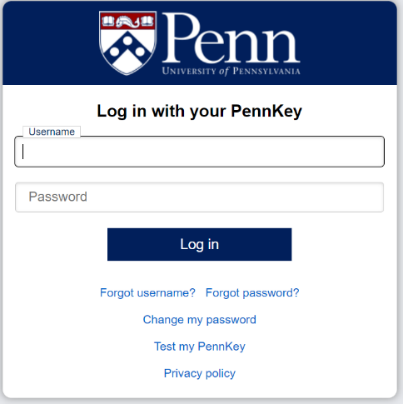 Complete the Two-Step Verification if needed.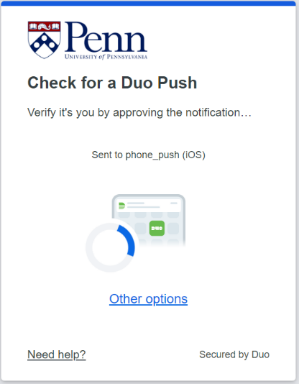 If you see this page. Click on the portal button to go to the new portal.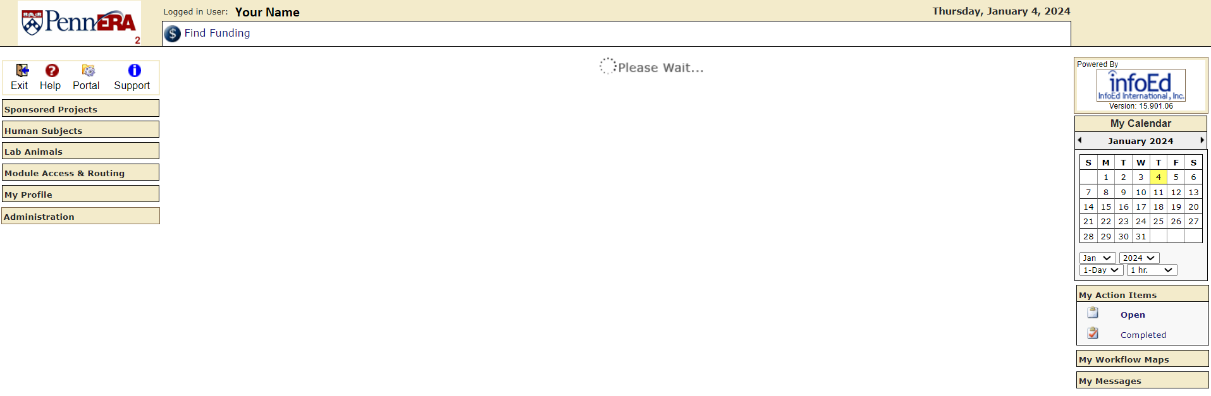 You should arrive at this page: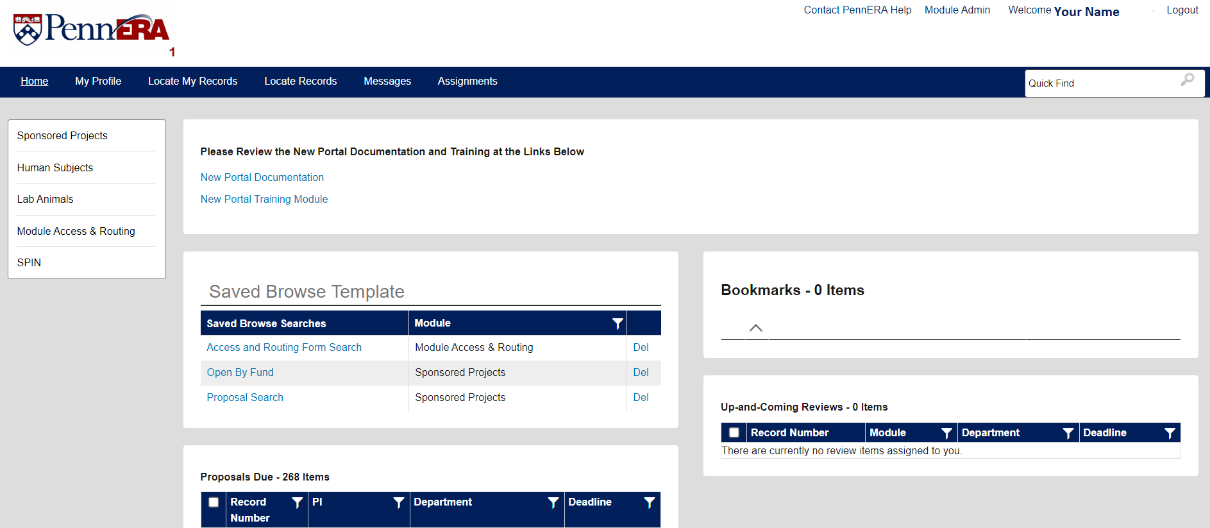 In the top right corner of the PennERA homepage in the search bar where it says “Quick Find” enter your proposal/record number: ######## and hit enter.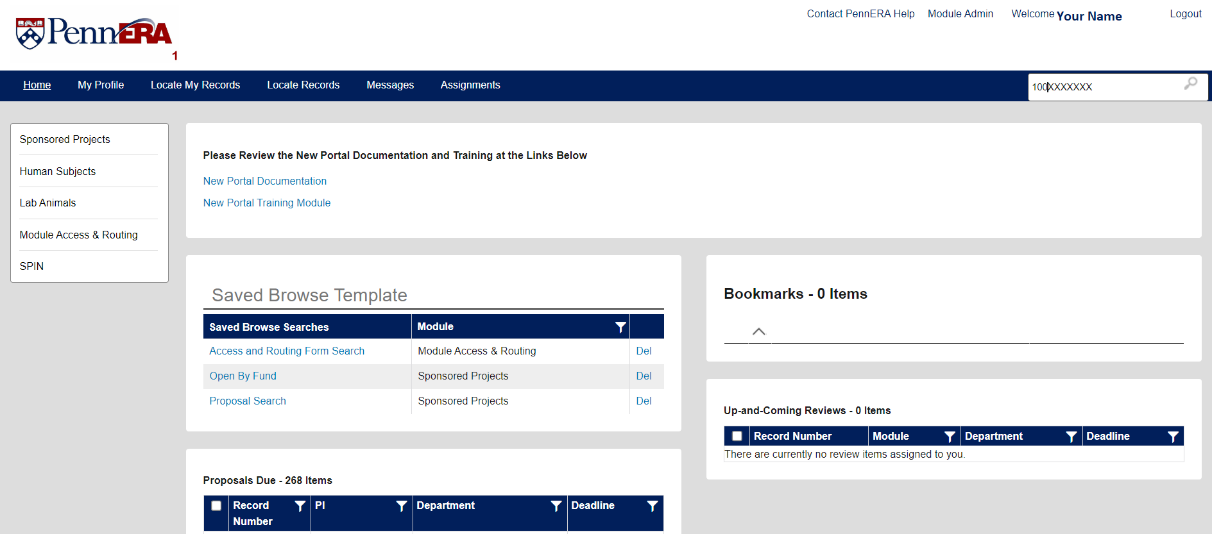 Your proposal will appear in the search results list.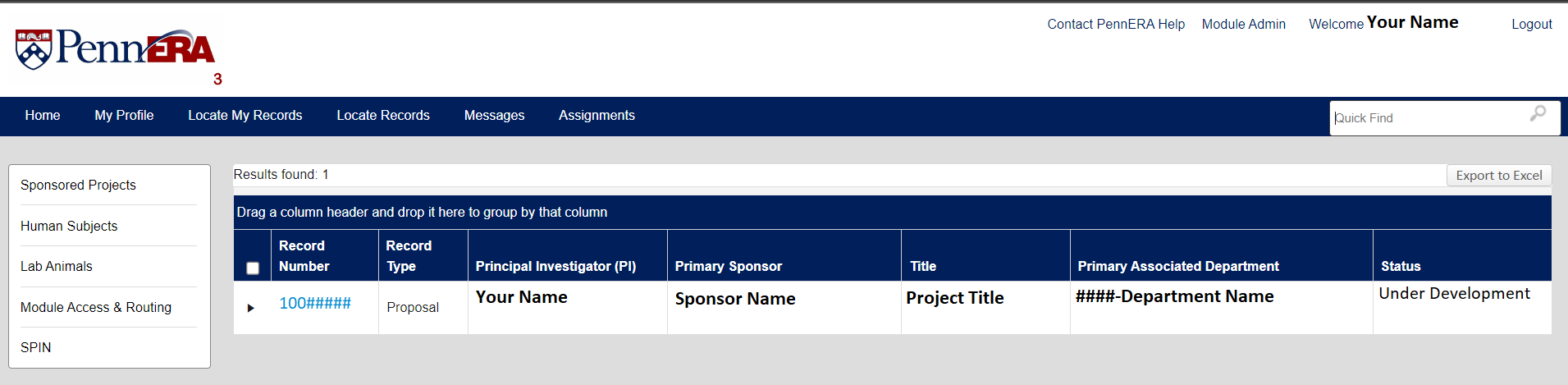 Click the Blue Record Number to reveal the list of action.The list of action will appear. 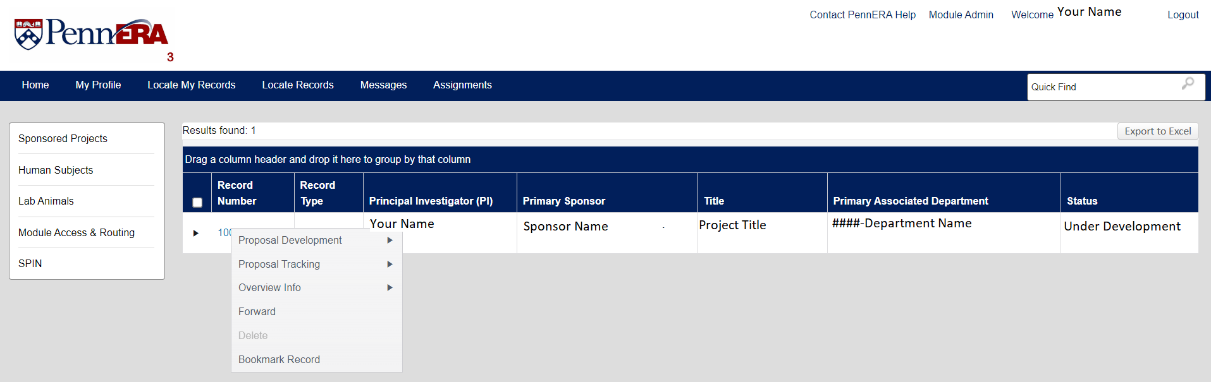 Mouse over Proposal Development and Click Edit in the list that appears to edit the proposal.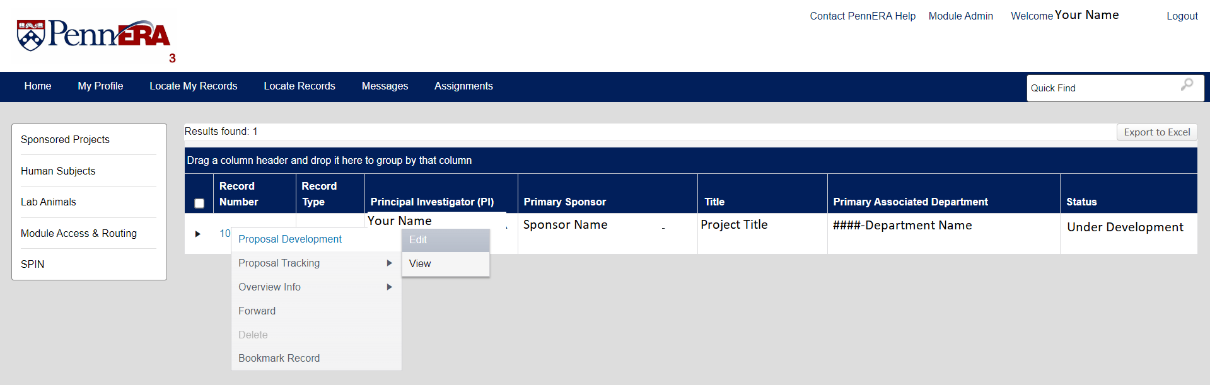 The proposal will open in a new window.  In the left navigation bar select the Internal Documents tab.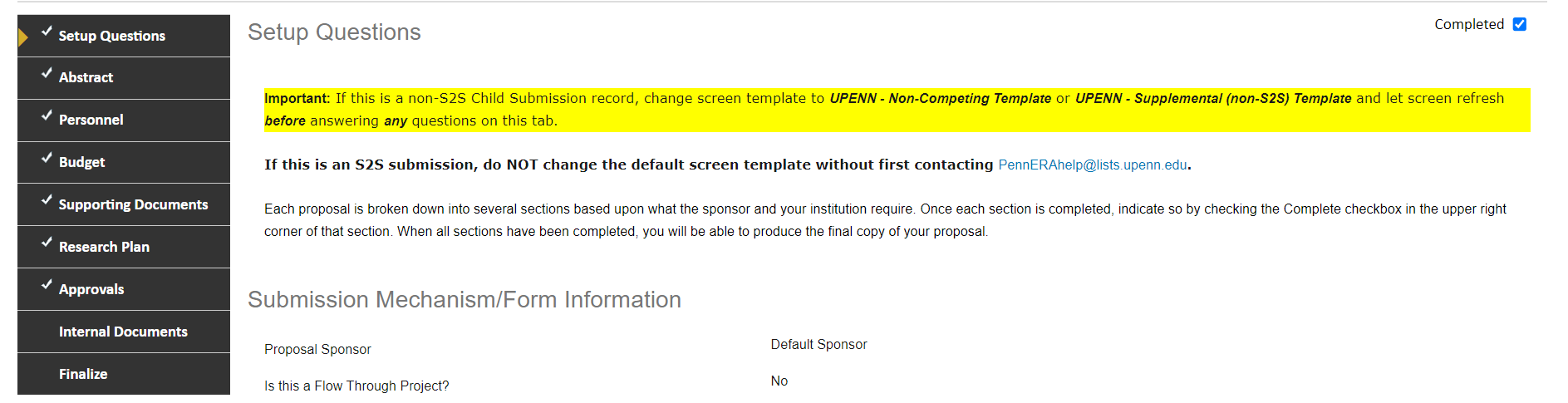 Click the Pencil and Paper icon next to the Certification by Principal Investigator form. The form will open in a new window. 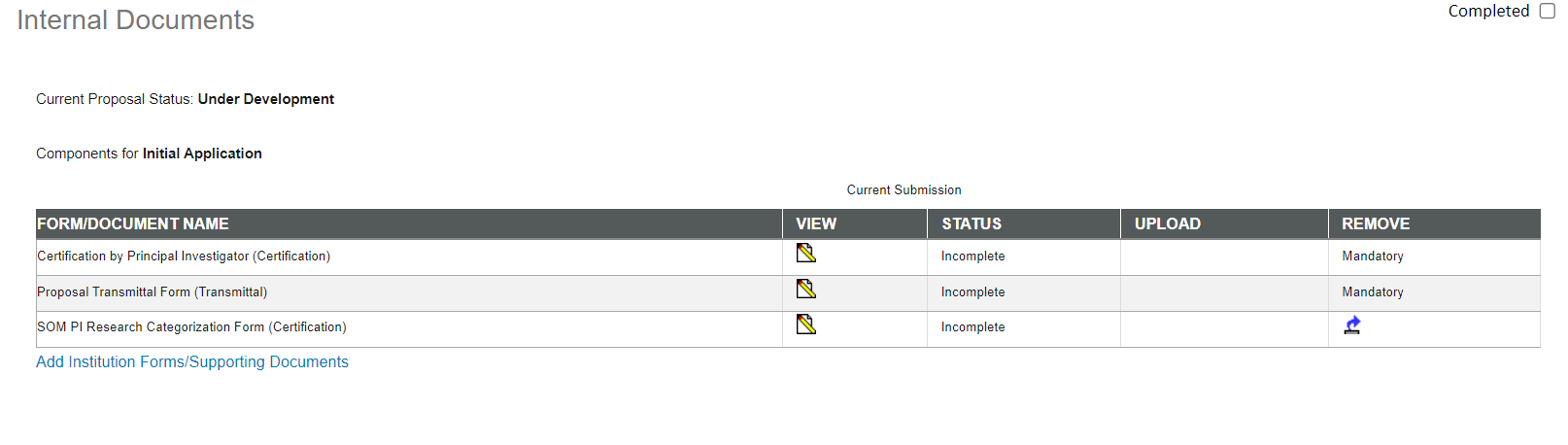 Complete the required fields (denoted by *), then check the COMPLETE checkbox. Also, please be sure to complete the “Brief Description” field as it will feed into major aims for your other support pages. The form will automatically close. 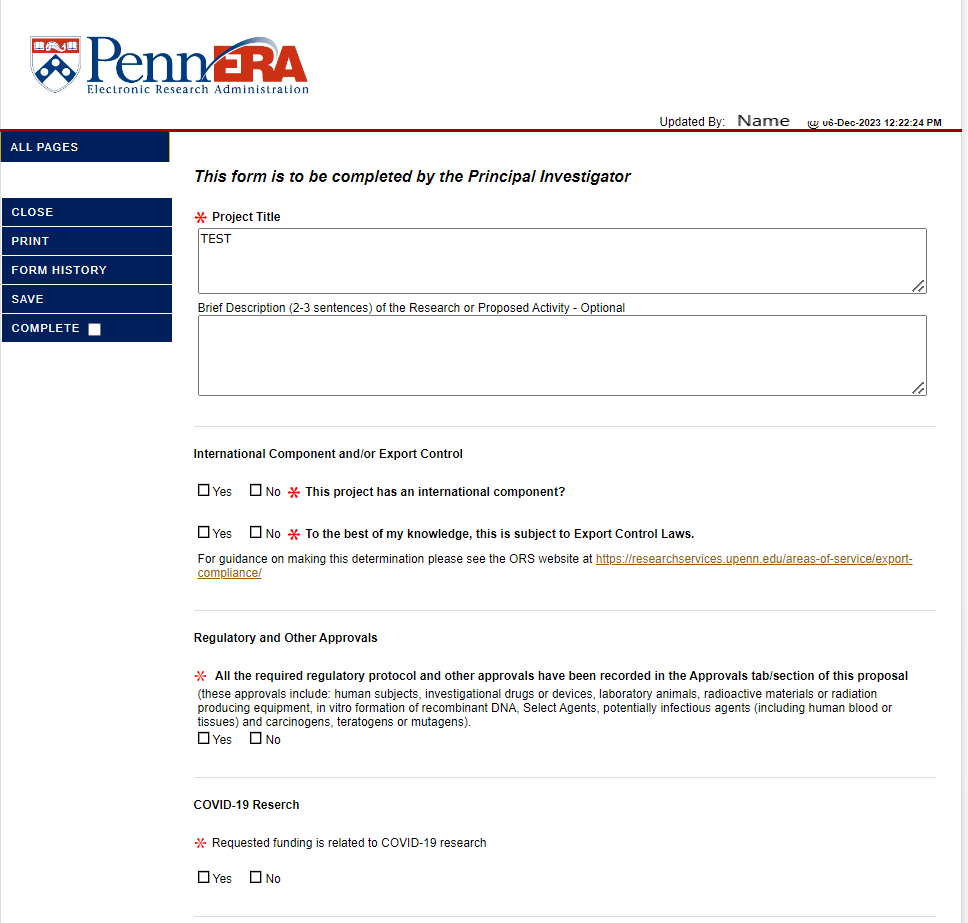 Copy of form text:This form is to be completed by the Principal InvestigatorInternational Component and/or Export ControlRegulatory and Other ApprovalsCOVID-19 ReserchCertificationClick the Pencil and Paper icon next to the SOM PI Research Categorization form. The form will open in a new window. Enter the approximate percentage of the research budget to the correct category, then check the COMPLETE checkbox. The form will automatically close.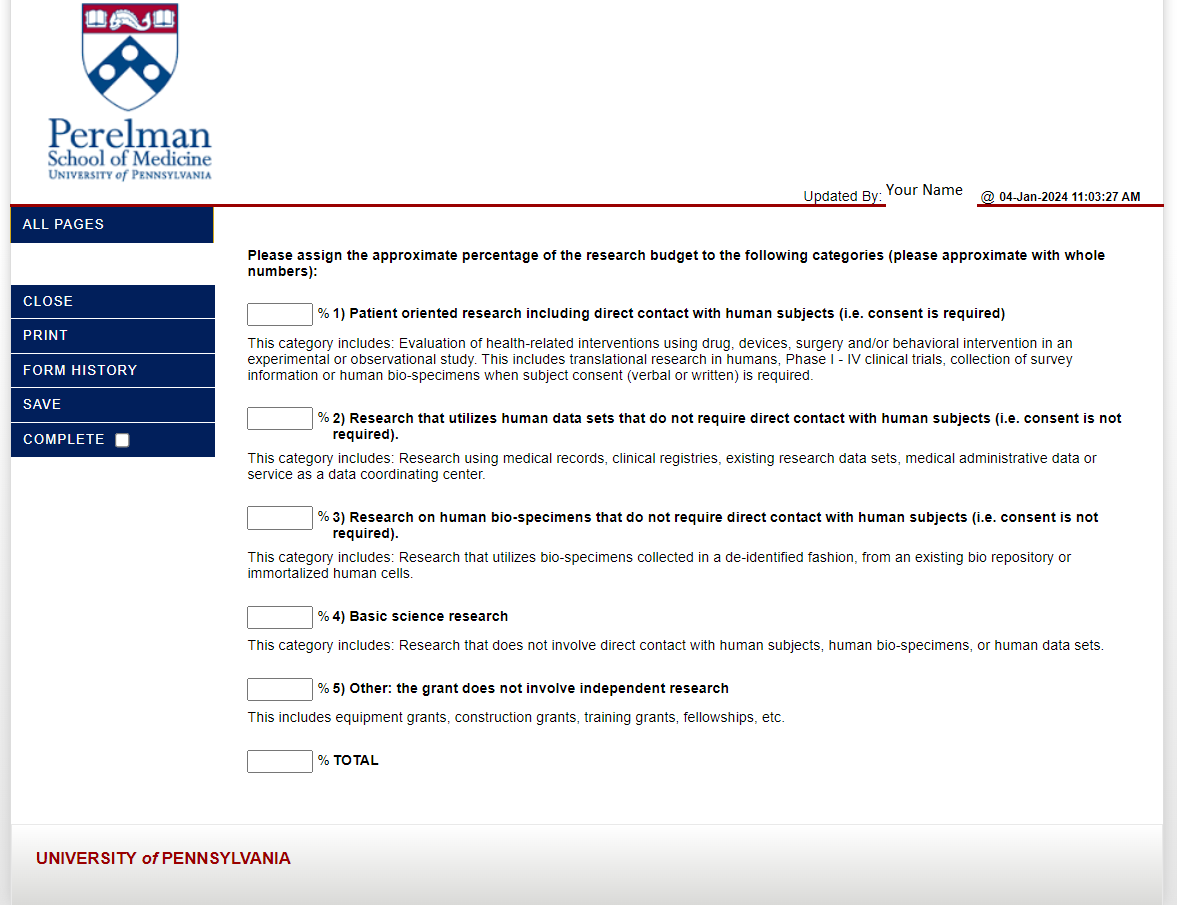 Click Done in the upper left to close the proposal.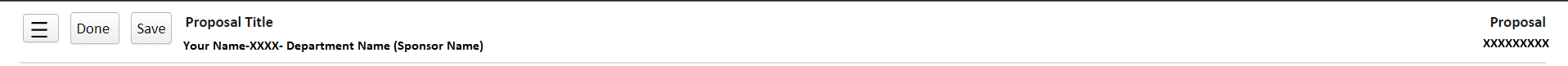 Click Logout to leave PennERAEmail your grants manager/coordinator that you have completed the certification forms. They will continue with the submission process. 